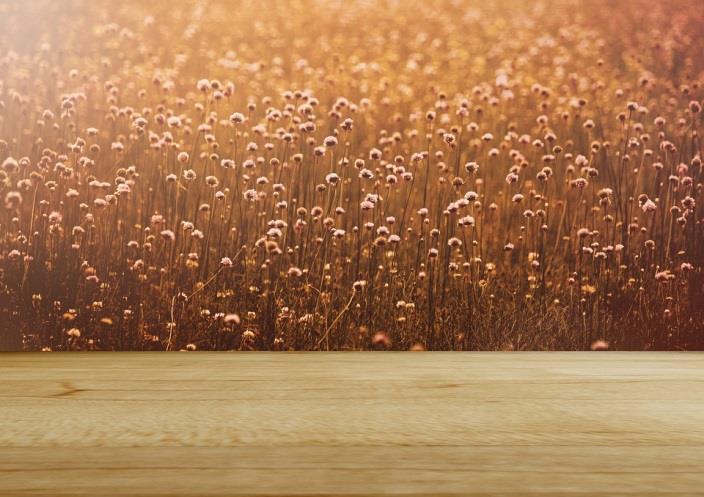 A Zeneiskola irodájának nyitva tartása2018. augusztus 22-től, hétköznap 9-től 18 óráig./Lehetőség van az elmaradt térítési díjak befizetésére, a beiratkozások ügyintézésére./Az órabeosztás időpontja: 2018. Szeptember 5-e szerda, 14-től 18 óráig. /Minden leendő növendékünk megjelenésére számítunk./ Külön évnyitó ünnepséget nem tartunk.